The Oakland University Teacher Education Program  Substitute Form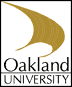 Declaration of Agreement with the Conditions and Terms Regarding the Assignment of Interns as Substitute TeachersAll undersigned parties hereby agree to the terms and conditions set forth by  in the document “Conditions and Terms for Using Interns as Substitute Teachers.” _________________________  Building _______________________________Student Teacher Oakland E-mail ___________________________________________________Circle Program:     Elementary      STEP     K-12 Modern Language     K-12 Art     K-12 Music    MAT     MATEEEach of the following participants must sign in the appropriate box to initiate subbing.The above agreements are recognized and supported by the following district representatives:______________________________________         ___________________________________Authorized Building Administrator                           Authorized District/Substitute AdministratorThe above agreements and required documentation have been received, and the interns listed above are approved for use as substitute teachers under the terms of this agreement.___________________________________________                        _______________________Director of School and Field Services	  			  DateFax to (248) 370-4920OU InternUniversity SupervisorCooperating Teacher(s)SignatureSignatureSignaturePrinted NamePrinted NamePrinted NameSignaturePrinted Name